#2FM0265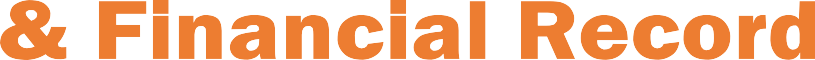 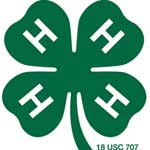 INSTRUCTIONSThis form may be completed on your computer, using Adobe Acrobat Reader. If you don’t have the latest version of Adobe Acrobat, you can download it for free at http://get.adobe.com/reader If you do not wish to complete this form on your computer, you may print the pages you need, and write on the form.ONLY PAGES 2 THROUGH 11 OF THIS DOCUMENT ARE YOUR RECORD FORM The remaining pages are extra pages that you may need to record additional information. This instruction page is not part of your record book and can be removed.Your photo can be inserted directly into the form. Due to the limitations of Adobe, the image needs to be in a .pdf format, and will be resized to fit the space provided. Alternatively, If you don’t have software to convert your image to a .pdf file, you may print your photo separately, and attach it to the page after you print it.If you need additional space for any of the sections of the form, check the box at the end of that section, and add additional information on the appropriate page at the end of the form. Be sure to transfer subtotals to the appropriate section at the beginning of your record book.  If you still require additional space, make a copy of this file and complete the appropriate section, saving that particular page to print when you compile your record book.At the end of the year, when it is time to print out your record form, use your printer properties to print only the additional pages you completed. For example, use the format 2-11, 15 to print pages 2 through 11 (record form) and 15 (additional page).Revised January 2016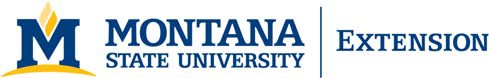 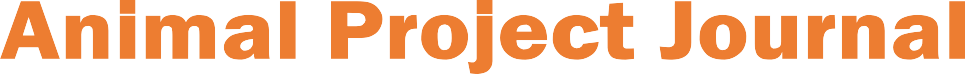 4-H Year: ________________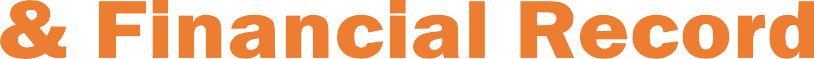 More activities are listed at the end of this record form.More animals owned at the BEGINNING of project are listed at the end of this record form.More animals owned at END of project are listed at the end of this record form.More feeding records are listed at the end of this record form.More market animal growth records are listed at the end of this record form.More expenses are listed at the end of this record form.More healthy care records are listed at the end of this record form.More sales records are listed at the end of this record form.More breeding records are listed at the end of this record form.I have evaluated my records and believe that they are accurate, complete and verify that this represents my own work.I have reviewed this record book.4-H Club Member	Date4-H Club Leader	Date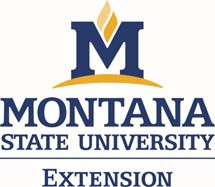 The U.S. Department of Agriculture (USDA), Montana State University and the Montana State University Extension Service prohibit discrimination in all of their programs and activities on the basis of race, color, national origin, gender, religion, age, disability, political beliefs, sexual orientation, and marital and family status.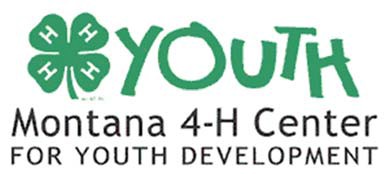 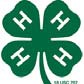 My PhotoThis Record Belongs toThis Record Belongs toMy PhotoCountyMy PhotoProject NameMy PhotoYears in the ProjectMy PhotoThese are my project goals for this year.Briefly describe your project goals for the coming year. Use only the space provided. Use your tab key to move to the next line.These are my project goals for this year.Briefly describe your project goals for the coming year. Use only the space provided. Use your tab key to move to the next line.These are my project goals for this year.Briefly describe your project goals for the coming year. Use only the space provided. Use your tab key to move to the next line.These are my project goals for this year.Briefly describe your project goals for the coming year. Use only the space provided. Use your tab key to move to the next line.Did you reach your project goals?Briefly describe what happened throughout the year as you attempted to reach your goals. Use your tab key to move to the next line.Did you reach your project goals?Briefly describe what happened throughout the year as you attempted to reach your goals. Use your tab key to move to the next line.Did you reach your project goals?Briefly describe what happened throughout the year as you attempted to reach your goals. Use your tab key to move to the next line.Did you reach your project goals?Briefly describe what happened throughout the year as you attempted to reach your goals. Use your tab key to move to the next line.Record ALL the activities you do in this 4-H project as you do them.Include things such as: project meetings, workshops, field trips, work, trainings, shows, concerts, learning experiences… anything related to your project.Record ALL the activities you do in this 4-H project as you do them.Include things such as: project meetings, workshops, field trips, work, trainings, shows, concerts, learning experiences… anything related to your project.Record ALL the activities you do in this 4-H project as you do them.Include things such as: project meetings, workshops, field trips, work, trainings, shows, concerts, learning experiences… anything related to your project.WHEN YOU DID IT… WHAT YOU DID… WHAT YOU LEARNED!WHEN YOU DID IT… WHAT YOU DID… WHAT YOU LEARNED!WHEN YOU DID IT… WHAT YOU DID… WHAT YOU LEARNED!DateWhat You DidWhat Your LearnedValue of Animal(s) Purchased/Owned/PossessedEnter the value of animal(s) that you owned prior to beginning this project year or that you purchased or were given for this project.Value of Animal(s) Purchased/Owned/PossessedEnter the value of animal(s) that you owned prior to beginning this project year or that you purchased or were given for this project.Value of Animal(s) Purchased/Owned/PossessedEnter the value of animal(s) that you owned prior to beginning this project year or that you purchased or were given for this project.Value of Animal(s) Purchased/Owned/PossessedEnter the value of animal(s) that you owned prior to beginning this project year or that you purchased or were given for this project.Value of Animal(s) Purchased/Owned/PossessedEnter the value of animal(s) that you owned prior to beginning this project year or that you purchased or were given for this project.Value of Animal(s) Purchased/Owned/PossessedEnter the value of animal(s) that you owned prior to beginning this project year or that you purchased or were given for this project.Value of Animal(s) Purchased/Owned/PossessedEnter the value of animal(s) that you owned prior to beginning this project year or that you purchased or were given for this project.DateDescriptionNumberPurchased From/ Owned ByWeightUnit PriceMarket ValueSubtotal (this page)Subtotal (this page)Subtotal (this page)Subtotal (this page)Subtotal (this page)Subtotal (this page)$0.00Subtotal (combined from additional pages)Subtotal (combined from additional pages)Subtotal (combined from additional pages)Subtotal (combined from additional pages)Subtotal (combined from additional pages)Subtotal (combined from additional pages)Total Market Value (TOTAL A)Total Market Value (TOTAL A)Total Market Value (TOTAL A)Total Market Value (TOTAL A)Total Market Value (TOTAL A)Total Market Value (TOTAL A)$0.00Value of Animal(s) Owned at End of ProjectEnter the value of animal(s) that you owned at the end of this project year.Value of Animal(s) Owned at End of ProjectEnter the value of animal(s) that you owned at the end of this project year.Value of Animal(s) Owned at End of ProjectEnter the value of animal(s) that you owned at the end of this project year.Value of Animal(s) Owned at End of ProjectEnter the value of animal(s) that you owned at the end of this project year.Value of Animal(s) Owned at End of ProjectEnter the value of animal(s) that you owned at the end of this project year.DateDescriptionNumberWeightEstimate Value/ PriceSubtotal (this page)Subtotal (this page)Subtotal (this page)Subtotal (this page)$0.00Subtotal (combined from additional pages)Subtotal (combined from additional pages)Subtotal (combined from additional pages)Subtotal (combined from additional pages)Total Estimated Value (TOTAL B)Total Estimated Value (TOTAL B)Total Estimated Value (TOTAL B)Total Estimated Value (TOTAL B)Feeding RecordWrite the kind of feed at the top of the columns. Use the units (pounds, cwt, tons) that are most convenient for you, however be consistent. Also record how much the feed for each month costs. Use the chart to keep track of feed for all animals in this project.Feeding RecordWrite the kind of feed at the top of the columns. Use the units (pounds, cwt, tons) that are most convenient for you, however be consistent. Also record how much the feed for each month costs. Use the chart to keep track of feed for all animals in this project.Feeding RecordWrite the kind of feed at the top of the columns. Use the units (pounds, cwt, tons) that are most convenient for you, however be consistent. Also record how much the feed for each month costs. Use the chart to keep track of feed for all animals in this project.Feeding RecordWrite the kind of feed at the top of the columns. Use the units (pounds, cwt, tons) that are most convenient for you, however be consistent. Also record how much the feed for each month costs. Use the chart to keep track of feed for all animals in this project.Feeding RecordWrite the kind of feed at the top of the columns. Use the units (pounds, cwt, tons) that are most convenient for you, however be consistent. Also record how much the feed for each month costs. Use the chart to keep track of feed for all animals in this project.Feeding RecordWrite the kind of feed at the top of the columns. Use the units (pounds, cwt, tons) that are most convenient for you, however be consistent. Also record how much the feed for each month costs. Use the chart to keep track of feed for all animals in this project.Feeding RecordWrite the kind of feed at the top of the columns. Use the units (pounds, cwt, tons) that are most convenient for you, however be consistent. Also record how much the feed for each month costs. Use the chart to keep track of feed for all animals in this project.Feeding RecordWrite the kind of feed at the top of the columns. Use the units (pounds, cwt, tons) that are most convenient for you, however be consistent. Also record how much the feed for each month costs. Use the chart to keep track of feed for all animals in this project.Feeding RecordWrite the kind of feed at the top of the columns. Use the units (pounds, cwt, tons) that are most convenient for you, however be consistent. Also record how much the feed for each month costs. Use the chart to keep track of feed for all animals in this project.AnimalKind of FeedMonthAmountPriceAmountPriceAmountPriceAmountPriceOctoberNovemberDecemberJanuaryFebruaryMarchAprilMayJuneJulyAugustSeptemberTotals$0.00$0.00$0.00$0.00Price/UnitSubtotal (this page)Subtotal (this page)Subtotal (this page)Subtotal (this page)Subtotal (this page)Subtotal (this page)Subtotal (this page)$0.00$0.00Subtotal (combined from additional pages)Subtotal (combined from additional pages)Subtotal (combined from additional pages)Subtotal (combined from additional pages)Subtotal (combined from additional pages)Subtotal (combined from additional pages)Subtotal (combined from additional pages)Total Feed Cost (TOTAL C)Total Feed Cost (TOTAL C)Total Feed Cost (TOTAL C)Total Feed Cost (TOTAL C)Total Feed Cost (TOTAL C)Total Feed Cost (TOTAL C)Total Feed Cost (TOTAL C)CommentsRecord notes or other comments you have regarding this feeding record. Use the tab key to move to next line.CommentsRecord notes or other comments you have regarding this feeding record. Use the tab key to move to next line.CommentsRecord notes or other comments you have regarding this feeding record. Use the tab key to move to next line.CommentsRecord notes or other comments you have regarding this feeding record. Use the tab key to move to next line.CommentsRecord notes or other comments you have regarding this feeding record. Use the tab key to move to next line.CommentsRecord notes or other comments you have regarding this feeding record. Use the tab key to move to next line.CommentsRecord notes or other comments you have regarding this feeding record. Use the tab key to move to next line.CommentsRecord notes or other comments you have regarding this feeding record. Use the tab key to move to next line.CommentsRecord notes or other comments you have regarding this feeding record. Use the tab key to move to next line.Market Animal Growth RecordUse this chart for Market Animal Projects ONLY.Market Animal Growth RecordUse this chart for Market Animal Projects ONLY.Market Animal Growth RecordUse this chart for Market Animal Projects ONLY.Market Animal Growth RecordUse this chart for Market Animal Projects ONLY.Market Animal Growth RecordUse this chart for Market Animal Projects ONLY.Market Animal Growth RecordUse this chart for Market Animal Projects ONLY.Market Animal Growth RecordUse this chart for Market Animal Projects ONLY.Market Animal Growth RecordUse this chart for Market Animal Projects ONLY.Market Animal Growth RecordUse this chart for Market Animal Projects ONLY.Market Animal Growth RecordUse this chart for Market Animal Projects ONLY.Name of AnimalBirth DateDate Project StartedStart WeightDate Project EndedEnd WeightTotal Weight GainTotal Days on FeedAverage Daily GainFeed Cost Per LB. GainTotal Weight Gain = Ending Weight MINUS Starting Weight Average Daily Gain = Total Weight Gain DIVIDED BY Days on FeedTotal Weight Gain = Ending Weight MINUS Starting Weight Average Daily Gain = Total Weight Gain DIVIDED BY Days on FeedTotal Weight Gain = Ending Weight MINUS Starting Weight Average Daily Gain = Total Weight Gain DIVIDED BY Days on FeedTotal Weight Gain = Ending Weight MINUS Starting Weight Average Daily Gain = Total Weight Gain DIVIDED BY Days on FeedTotal Weight Gain = Ending Weight MINUS Starting Weight Average Daily Gain = Total Weight Gain DIVIDED BY Days on FeedTotal Weight Gain = Ending Weight MINUS Starting Weight Average Daily Gain = Total Weight Gain DIVIDED BY Days on FeedTotal Weight Gain = Ending Weight MINUS Starting Weight Average Daily Gain = Total Weight Gain DIVIDED BY Days on FeedTotal Weight Gain = Ending Weight MINUS Starting Weight Average Daily Gain = Total Weight Gain DIVIDED BY Days on FeedTotal Weight Gain = Ending Weight MINUS Starting Weight Average Daily Gain = Total Weight Gain DIVIDED BY Days on FeedTotal Weight Gain = Ending Weight MINUS Starting Weight Average Daily Gain = Total Weight Gain DIVIDED BY Days on FeedExpenses other than feed.Record any other expenses such as taxes, marketing, transportation cost, show expenses, insurance etc.Expenses other than feed.Record any other expenses such as taxes, marketing, transportation cost, show expenses, insurance etc.Item and DescriptionCostSubtotal (this page)$0.00Subtotal (combined from additional pages)Other Expenses Total (TOTAL E)Health Care ChartHealth Care ChartHealth Care ChartHealth Care ChartHealth Care ChartHealth Care ChartHealth Care ChartDateReason for TreatmentHow Administered# of AnimalsSize of DoseCost Per AnimalTotal CostSubtotal (this page)Subtotal (this page)Subtotal (this page)Subtotal (this page)Subtotal (this page)Subtotal (this page)$0.00Subtotal (combined from additional pages)Subtotal (combined from additional pages)Subtotal (combined from additional pages)Subtotal (combined from additional pages)Subtotal (combined from additional pages)Subtotal (combined from additional pages)Total Health Care Cost (TOTAL F)Total Health Care Cost (TOTAL F)Total Health Care Cost (TOTAL F)Total Health Care Cost (TOTAL F)Total Health Care Cost (TOTAL F)Total Health Care Cost (TOTAL F)Sales RecordRecord the sale of your animal(s) or sale of goods from the animal (includes wool, etc.)Sales RecordRecord the sale of your animal(s) or sale of goods from the animal (includes wool, etc.)Sales RecordRecord the sale of your animal(s) or sale of goods from the animal (includes wool, etc.)Sales RecordRecord the sale of your animal(s) or sale of goods from the animal (includes wool, etc.)Sales RecordRecord the sale of your animal(s) or sale of goods from the animal (includes wool, etc.)Sales RecordRecord the sale of your animal(s) or sale of goods from the animal (includes wool, etc.)Sales RecordRecord the sale of your animal(s) or sale of goods from the animal (includes wool, etc.)Animal Sold#DatePlace SoldSale WeightSelling PriceTotal SaleSubtotal (this page)Subtotal (this page)Subtotal (this page)Subtotal (this page)Subtotal (this page)Subtotal (this page)$0.00Subtotal (combined from additional pages)Subtotal (combined from additional pages)Subtotal (combined from additional pages)Subtotal (combined from additional pages)Subtotal (combined from additional pages)Subtotal (combined from additional pages)Sales Total (TOTAL D)Sales Total (TOTAL D)Sales Total (TOTAL D)Sales Total (TOTAL D)Sales Total (TOTAL D)Sales Total (TOTAL D)Production Record for Animal Breeding ProjectFill this out only if you are taking a breeding project, otherwise you may delete this page.Production Record for Animal Breeding ProjectFill this out only if you are taking a breeding project, otherwise you may delete this page.Production Record for Animal Breeding ProjectFill this out only if you are taking a breeding project, otherwise you may delete this page.Production Record for Animal Breeding ProjectFill this out only if you are taking a breeding project, otherwise you may delete this page.Production Record for Animal Breeding ProjectFill this out only if you are taking a breeding project, otherwise you may delete this page.Production Record for Animal Breeding ProjectFill this out only if you are taking a breeding project, otherwise you may delete this page.Production Record for Animal Breeding ProjectFill this out only if you are taking a breeding project, otherwise you may delete this page.Production Record for Animal Breeding ProjectFill this out only if you are taking a breeding project, otherwise you may delete this page.Production Record for Animal Breeding ProjectFill this out only if you are taking a breeding project, otherwise you may delete this page.Production Record for Animal Breeding ProjectFill this out only if you are taking a breeding project, otherwise you may delete this page.Production Record for Animal Breeding ProjectFill this out only if you are taking a breeding project, otherwise you may delete this page.Dam IDDate BredSire IDDate Offspring BornNumber Born Male	FemaleNumber Born Male	FemaleAverage Birth WeightNumber Weaned Male	FemaleNumber Weaned Male	FemaleNumber Sold Male	FemaleNumber Sold Male	FemaleProject SummaryProject SummaryProject SummaryProject SummaryReceiptsReceiptsExpensesExpensesValue of animals at end of projectTOTAL BValue of animal(s) at the beginning of projectTOTAL AValue of animals soldTOTAL DFeed CostsTOTAL CPrize money receivedHealth Care CostsTOTAL FOther ExpensesTOTAL ETotal ReceiptsTotal ExpensesNet Income:  Total Receipts minus Total ExpensesRecord ALL the activities you do in this 4-H project as you do them. (Continued)Use this page as needed if you need extra room, otherwise delete it from your record.Record ALL the activities you do in this 4-H project as you do them. (Continued)Use this page as needed if you need extra room, otherwise delete it from your record.Record ALL the activities you do in this 4-H project as you do them. (Continued)Use this page as needed if you need extra room, otherwise delete it from your record.WHEN YOU DID IT… WHAT YOU DID… WHAT YOU LEARNED!WHEN YOU DID IT… WHAT YOU DID… WHAT YOU LEARNED!WHEN YOU DID IT… WHAT YOU DID… WHAT YOU LEARNED!DateWhat You DidWhat Your LearnedValue of Animal(s) Purchased/Owned/Possessed (Continued)Use this page as needed if you need extra room, otherwise delete it from your record. Transfer subtotal to previous page.Value of Animal(s) Purchased/Owned/Possessed (Continued)Use this page as needed if you need extra room, otherwise delete it from your record. Transfer subtotal to previous page.Value of Animal(s) Purchased/Owned/Possessed (Continued)Use this page as needed if you need extra room, otherwise delete it from your record. Transfer subtotal to previous page.Value of Animal(s) Purchased/Owned/Possessed (Continued)Use this page as needed if you need extra room, otherwise delete it from your record. Transfer subtotal to previous page.Value of Animal(s) Purchased/Owned/Possessed (Continued)Use this page as needed if you need extra room, otherwise delete it from your record. Transfer subtotal to previous page.Value of Animal(s) Purchased/Owned/Possessed (Continued)Use this page as needed if you need extra room, otherwise delete it from your record. Transfer subtotal to previous page.Value of Animal(s) Purchased/Owned/Possessed (Continued)Use this page as needed if you need extra room, otherwise delete it from your record. Transfer subtotal to previous page.DateDescriptionNumberPurchased From/ Owned ByWeightUnit PriceMarket ValueSubtotal Market Value (this page)Subtotal Market Value (this page)Subtotal Market Value (this page)Subtotal Market Value (this page)Subtotal Market Value (this page)Subtotal Market Value (this page)$0.00Value of Animal(s) Owned at End of Project (Continued)Use this page as needed if you need extra room, otherwise delete it from your record. Transfer subtotal to previous page.Value of Animal(s) Owned at End of Project (Continued)Use this page as needed if you need extra room, otherwise delete it from your record. Transfer subtotal to previous page.Value of Animal(s) Owned at End of Project (Continued)Use this page as needed if you need extra room, otherwise delete it from your record. Transfer subtotal to previous page.Value of Animal(s) Owned at End of Project (Continued)Use this page as needed if you need extra room, otherwise delete it from your record. Transfer subtotal to previous page.Value of Animal(s) Owned at End of Project (Continued)Use this page as needed if you need extra room, otherwise delete it from your record. Transfer subtotal to previous page.DateDescriptionNumberWeightEstimate Value/PriceSubtotal Estimated Value (this page)Subtotal Estimated Value (this page)Subtotal Estimated Value (this page)Subtotal Estimated Value (this page)$0.00Feeding Record (Continued)Use this page as needed if you need extra room, otherwise delete it from your record. Transfer subtotal to previous page.Feeding Record (Continued)Use this page as needed if you need extra room, otherwise delete it from your record. Transfer subtotal to previous page.Feeding Record (Continued)Use this page as needed if you need extra room, otherwise delete it from your record. Transfer subtotal to previous page.Feeding Record (Continued)Use this page as needed if you need extra room, otherwise delete it from your record. Transfer subtotal to previous page.Feeding Record (Continued)Use this page as needed if you need extra room, otherwise delete it from your record. Transfer subtotal to previous page.Feeding Record (Continued)Use this page as needed if you need extra room, otherwise delete it from your record. Transfer subtotal to previous page.Feeding Record (Continued)Use this page as needed if you need extra room, otherwise delete it from your record. Transfer subtotal to previous page.Feeding Record (Continued)Use this page as needed if you need extra room, otherwise delete it from your record. Transfer subtotal to previous page.Feeding Record (Continued)Use this page as needed if you need extra room, otherwise delete it from your record. Transfer subtotal to previous page.AnimalKind of FeedMonthAmountPriceAmountPriceAmountPriceAmountPriceOctoberNovemberDecemberJanuaryFebruaryMarchAprilMayJuneJulyAugustSeptemberTotals$0.00$0.00$0.00$0.00Price/UnitSubtotal Feed Cost (this page)Subtotal Feed Cost (this page)Subtotal Feed Cost (this page)Subtotal Feed Cost (this page)Subtotal Feed Cost (this page)Subtotal Feed Cost (this page)Subtotal Feed Cost (this page)$0.00$0.00CommentsRecord notes or other comments you have regarding this feeding record. Use the tab key to move to next line.CommentsRecord notes or other comments you have regarding this feeding record. Use the tab key to move to next line.CommentsRecord notes or other comments you have regarding this feeding record. Use the tab key to move to next line.CommentsRecord notes or other comments you have regarding this feeding record. Use the tab key to move to next line.CommentsRecord notes or other comments you have regarding this feeding record. Use the tab key to move to next line.CommentsRecord notes or other comments you have regarding this feeding record. Use the tab key to move to next line.CommentsRecord notes or other comments you have regarding this feeding record. Use the tab key to move to next line.CommentsRecord notes or other comments you have regarding this feeding record. Use the tab key to move to next line.CommentsRecord notes or other comments you have regarding this feeding record. Use the tab key to move to next line.Market Animal Growth Record (Continued)Use this page as needed if you need extra room, otherwise delete it from your record.Market Animal Growth Record (Continued)Use this page as needed if you need extra room, otherwise delete it from your record.Market Animal Growth Record (Continued)Use this page as needed if you need extra room, otherwise delete it from your record.Market Animal Growth Record (Continued)Use this page as needed if you need extra room, otherwise delete it from your record.Market Animal Growth Record (Continued)Use this page as needed if you need extra room, otherwise delete it from your record.Market Animal Growth Record (Continued)Use this page as needed if you need extra room, otherwise delete it from your record.Market Animal Growth Record (Continued)Use this page as needed if you need extra room, otherwise delete it from your record.Market Animal Growth Record (Continued)Use this page as needed if you need extra room, otherwise delete it from your record.Market Animal Growth Record (Continued)Use this page as needed if you need extra room, otherwise delete it from your record.Market Animal Growth Record (Continued)Use this page as needed if you need extra room, otherwise delete it from your record.Name of AnimalBirth DateDate Project StartedStart WeightDate Project EndedEnd WeightTotal Weight GainTotal Days on FeedAverage Daily GainFeed Cost Per LB. GainTotal Weight Gain = Ending Weight MINUS Starting Weight Average Daily Gain = Total Weight Gain DIVIDED BY Days on FeedTotal Weight Gain = Ending Weight MINUS Starting Weight Average Daily Gain = Total Weight Gain DIVIDED BY Days on FeedTotal Weight Gain = Ending Weight MINUS Starting Weight Average Daily Gain = Total Weight Gain DIVIDED BY Days on FeedTotal Weight Gain = Ending Weight MINUS Starting Weight Average Daily Gain = Total Weight Gain DIVIDED BY Days on FeedTotal Weight Gain = Ending Weight MINUS Starting Weight Average Daily Gain = Total Weight Gain DIVIDED BY Days on FeedTotal Weight Gain = Ending Weight MINUS Starting Weight Average Daily Gain = Total Weight Gain DIVIDED BY Days on FeedTotal Weight Gain = Ending Weight MINUS Starting Weight Average Daily Gain = Total Weight Gain DIVIDED BY Days on FeedTotal Weight Gain = Ending Weight MINUS Starting Weight Average Daily Gain = Total Weight Gain DIVIDED BY Days on FeedTotal Weight Gain = Ending Weight MINUS Starting Weight Average Daily Gain = Total Weight Gain DIVIDED BY Days on FeedTotal Weight Gain = Ending Weight MINUS Starting Weight Average Daily Gain = Total Weight Gain DIVIDED BY Days on FeedExpenses other than feed (Continued)Use this page as needed if you need extra room, otherwise delete it from your record. Transfer subtotal to previous page.Expenses other than feed (Continued)Use this page as needed if you need extra room, otherwise delete it from your record. Transfer subtotal to previous page.Item and DescriptionCostOther Expenses Subtotal (this page)$0.00Health Care Chart (Continued)Use this page as needed if you need extra room, otherwise delete it from your record. Transfer subtotal to previous page.Health Care Chart (Continued)Use this page as needed if you need extra room, otherwise delete it from your record. Transfer subtotal to previous page.Health Care Chart (Continued)Use this page as needed if you need extra room, otherwise delete it from your record. Transfer subtotal to previous page.Health Care Chart (Continued)Use this page as needed if you need extra room, otherwise delete it from your record. Transfer subtotal to previous page.Health Care Chart (Continued)Use this page as needed if you need extra room, otherwise delete it from your record. Transfer subtotal to previous page.Health Care Chart (Continued)Use this page as needed if you need extra room, otherwise delete it from your record. Transfer subtotal to previous page.Health Care Chart (Continued)Use this page as needed if you need extra room, otherwise delete it from your record. Transfer subtotal to previous page.DateReason for TreatmentHow Administered# of AnimalsSize of DoseCost Per AnimalTotal CostSubtotal Health Care Cost (this page)Subtotal Health Care Cost (this page)Subtotal Health Care Cost (this page)Subtotal Health Care Cost (this page)Subtotal Health Care Cost (this page)Subtotal Health Care Cost (this page)$0.00Sales Record (Continued)Use this page as needed if you need extra room, otherwise delete it from your record. Transfer subtotal to previous page.Sales Record (Continued)Use this page as needed if you need extra room, otherwise delete it from your record. Transfer subtotal to previous page.Sales Record (Continued)Use this page as needed if you need extra room, otherwise delete it from your record. Transfer subtotal to previous page.Sales Record (Continued)Use this page as needed if you need extra room, otherwise delete it from your record. Transfer subtotal to previous page.Sales Record (Continued)Use this page as needed if you need extra room, otherwise delete it from your record. Transfer subtotal to previous page.Sales Record (Continued)Use this page as needed if you need extra room, otherwise delete it from your record. Transfer subtotal to previous page.Sales Record (Continued)Use this page as needed if you need extra room, otherwise delete it from your record. Transfer subtotal to previous page.Animal Sold#DatePlace SoldSale WeightSelling PriceTotal SaleSales Subtotal (this page)Sales Subtotal (this page)Sales Subtotal (this page)Sales Subtotal (this page)Sales Subtotal (this page)Sales Subtotal (this page)$0.00Production Record for Animal Breeding Project (Continued)Use this page as needed if you need extra room, otherwise delete it from your record.Production Record for Animal Breeding Project (Continued)Use this page as needed if you need extra room, otherwise delete it from your record.Production Record for Animal Breeding Project (Continued)Use this page as needed if you need extra room, otherwise delete it from your record.Production Record for Animal Breeding Project (Continued)Use this page as needed if you need extra room, otherwise delete it from your record.Production Record for Animal Breeding Project (Continued)Use this page as needed if you need extra room, otherwise delete it from your record.Production Record for Animal Breeding Project (Continued)Use this page as needed if you need extra room, otherwise delete it from your record.Production Record for Animal Breeding Project (Continued)Use this page as needed if you need extra room, otherwise delete it from your record.Production Record for Animal Breeding Project (Continued)Use this page as needed if you need extra room, otherwise delete it from your record.Production Record for Animal Breeding Project (Continued)Use this page as needed if you need extra room, otherwise delete it from your record.Production Record for Animal Breeding Project (Continued)Use this page as needed if you need extra room, otherwise delete it from your record.Production Record for Animal Breeding Project (Continued)Use this page as needed if you need extra room, otherwise delete it from your record.Dam IDDate BredSire IDDate Offspring BornNumber Born Male	FemaleNumber Born Male	FemaleAverage Birth WeightNumber Weaned Male	FemaleNumber Weaned Male	FemaleNumber Sold Male	FemaleNumber Sold Male	Female